___________________________________________________________________________________Fő tér 1, 24400 Zenta, telefon/fax 655-483	TÁRGY :  Kérvény reklámtábla felállítására közterületenKérem, hogy adjanak ki jóváhagyást 			               reklámtábla felállítására közterületen az  																				 utcában, 								A KÉRVÉNY BENYÚJTÓJA(aláírás)C s a t o l n i :A reklámtáblához – vázlat a méretekkel,Óriásplakáthoz – az óriásplakát felállításának projektjét,Bizonyítékot a  községi közigazgatási  illeték befizetéséről ILLETÉK       1.192,00 dináros  községi  közigazgatási illeték. Az átutalás célja: közigazgatási illeték     Fogadó: Községi közigazgatási illeték    Folyószámlaszám: 840-742251843-73         Hivatkozási szám: 97    84231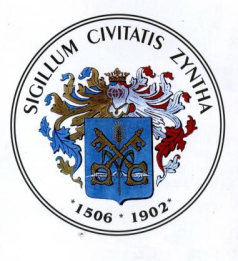 ZENTA KÖZSÉGKÖZSÉGI KÖZIGAZGATÁSI HIVATAL ZENTAÉpítésügyi és kommunális teendők osztálya(A jogi személy neve vagy vállalkozó neve)ZENTA KÖZSÉGKÖZSÉGI KÖZIGAZGATÁSI HIVATAL ZENTAÉpítésügyi és kommunális teendők osztályaZENTA KÖZSÉGKÖZSÉGI KÖZIGAZGATÁSI HIVATAL ZENTAÉpítésügyi és kommunális teendők osztálya(Törzsszám)ZENTA KÖZSÉGKÖZSÉGI KÖZIGAZGATÁSI HIVATAL ZENTAÉpítésügyi és kommunális teendők osztályaZENTA KÖZSÉGKÖZSÉGI KÖZIGAZGATÁSI HIVATAL ZENTAÉpítésügyi és kommunális teendők osztálya(Székhely)ZENTA KÖZSÉGKÖZSÉGI KÖZIGAZGATÁSI HIVATAL ZENTAÉpítésügyi és kommunális teendők osztályaZENTA KÖZSÉGKÖZSÉGI KÖZIGAZGATÁSI HIVATAL ZENTAÉpítésügyi és kommunális teendők osztálya(A kérelem benyújtójának a telefonja)ZENTA KÖZSÉGKÖZSÉGI KÖZIGAZGATÁSI HIVATAL ZENTAÉpítésügyi és kommunális teendők osztálya